Памятка для родителейИгры на улицеСоставитель: И.В. Костоусова – воспитатель ИЗО МБДОУ города Кургана «Детский сад  комбинированного вида № 2 «Дружная семейка»Чем занять ребенка в машине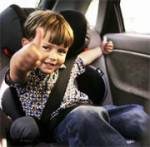 С приближением весны нас все чаще тянет в путешествия вместе с нашими детьми. Однако долгая дорога в машине может быть для ребенка утомительной. В помощь придут увлекательные игры, которые можно играть не только в машине, но и на прогулке, в очереди и т.д.  Наблюдаем и играемРассматривайте в окно машины все, что вас окружаем. С малышами можно просто перечислять предметы. Для детей постарше можно загадывать букву и называть объекты, которые на нее начинаются. Например: М – машина, мальчик и т.д. Считайте, сколько вы увидите машин желтого цвета или черного.Когда мама посадила ребенка в автокресло inglesina, то можно с ним поиграть еще и в следующие игры:Облака – белокрылые лошадкиПоговорите с малышом про облака – откуда они берутся, чем отличаются друг от друга, на что похожи. Для развития речи полезно описывать облака: «Мое облачко похоже на огромного дракона, который летит. У него из пасти вырывается пламя огня». Подобным образом можно описывать любые видимые предметы. Вы встречаете одни деревья? Это не беда. Можно найти самое высокое, широкое, низкое дерево. Найдите темно-зеленые листья, светло-зеленые.Угадай-каСо старшими дошкольниками можно поиграть в числа. Загадайте любое число и попросите ребенка угадать, что вы загадали. Например, малыш сказал четыре. Вы отвечаете – больше или меньше. Итак, пока нужная цифра не найдется.Играем в слова • Находим лишнее слово из ряда предложенных. Например: дерево, цветок, руль, трава. • Группируем: стол, стул, шкаф – мебель. • Игра «Наоборот»: горячий – холодный. • Синонимы подбираем: «человек идет» — говорим по-другому – двигается, шагает. • Подбираем рифмы: кошка – ложка. • Цепочка слов: рыба – рыба плавает – рыба плавает в море – огромная рыба плавает в море. • Можно – нельзя. • Летает – не летает. • Съедобное – несъедобное.Игра «Кто летает»Называете любой предмет. Если он летает, ребенок поднимает руки вверх, если же нет – хлопает себя по ножкам. Например: «Кошка летает? Самолет летает? Дерево летает?» Можно начинать игру в медленном темпе, постепенно ускоряя ее. Можете усложнить задание: добавить еще к тому, что летает то, что плавает. На эту фразу малыш должен опустить ручки вниз и потрясти ими.Правда или нетМама произносит любую фразу, а ребенок должен ответить: правда это или нет. Например: «Мы едем по дороге», «У кошки десять лап», «Сейчас зима» и т.д.